РОССИЙСКАЯ  ФЕДЕРАЦИЯАДМИНИСТРАЦИЯ ГОРОДА МИНУСИНСКА
КРАСНОЯРСКОГО  КРАЯПОСТАНОВЛЕНИЕ23.12.2022                                                                                           № АГ-2700-пОб утверждении проекта внесения изменений в проект межевания территории города Минусинска, в границах ул. Маршала Жукова -                            ул. Колмакова - ул. Кызыльская - ул. МалахитоваяВ соответствии с Градостроительным кодексом Российской Федерации, Федеральным законом от 06.10.2003 № 131-ФЗ «Об общих принципах организации местного самоуправления в Российской Федерации», Уставом городского округа город Минусинск Красноярского края, решением Минусинского городского Совета депутатов от 24.12.2012 №7-51р «Об утверждении правил землепользования и застройки муниципального образования город Минусинска», с учетом протокола проведения публичных слушаний по проекту внесения изменений в проект межевания территории города Минусинска, в границах ул. Маршала Жукова - ул. Колмакова -                   ул. Кызыльская - ул. Малахитовая от 12.12.2022, заключения о результатах публичных слушаний по проекту внесения изменений в проект межевания территории города Минусинска, в границах ул. Маршала Жукова –                          ул. Колмакова - ул. Кызыльская - ул. Малахитовая, в целях устойчивого развития территории, ПОСТАНОВЛЯЮ:Утвердить проект внесения изменений в проект межевания территории города Минусинска, в границах ул. Маршала Жукова -                             ул. Колмакова - ул. Кызыльская - ул. Малахитовая, согласно приложению.Опубликовать постановление в средствах массовой информации, осуществляющих официальное опубликование нормативно-правовых актов Администрации города Минусинска и на официальном сайте муниципального образования город Минусинск в сети Интернет.Контроль за выполнением постановления возложить на первого заместителя Главы города Стрельцова Д.Н.Постановление вступает в силу в день, следующий за днем его официального опубликования.Врио Главы города  		                подпись                                    В.В. Кыров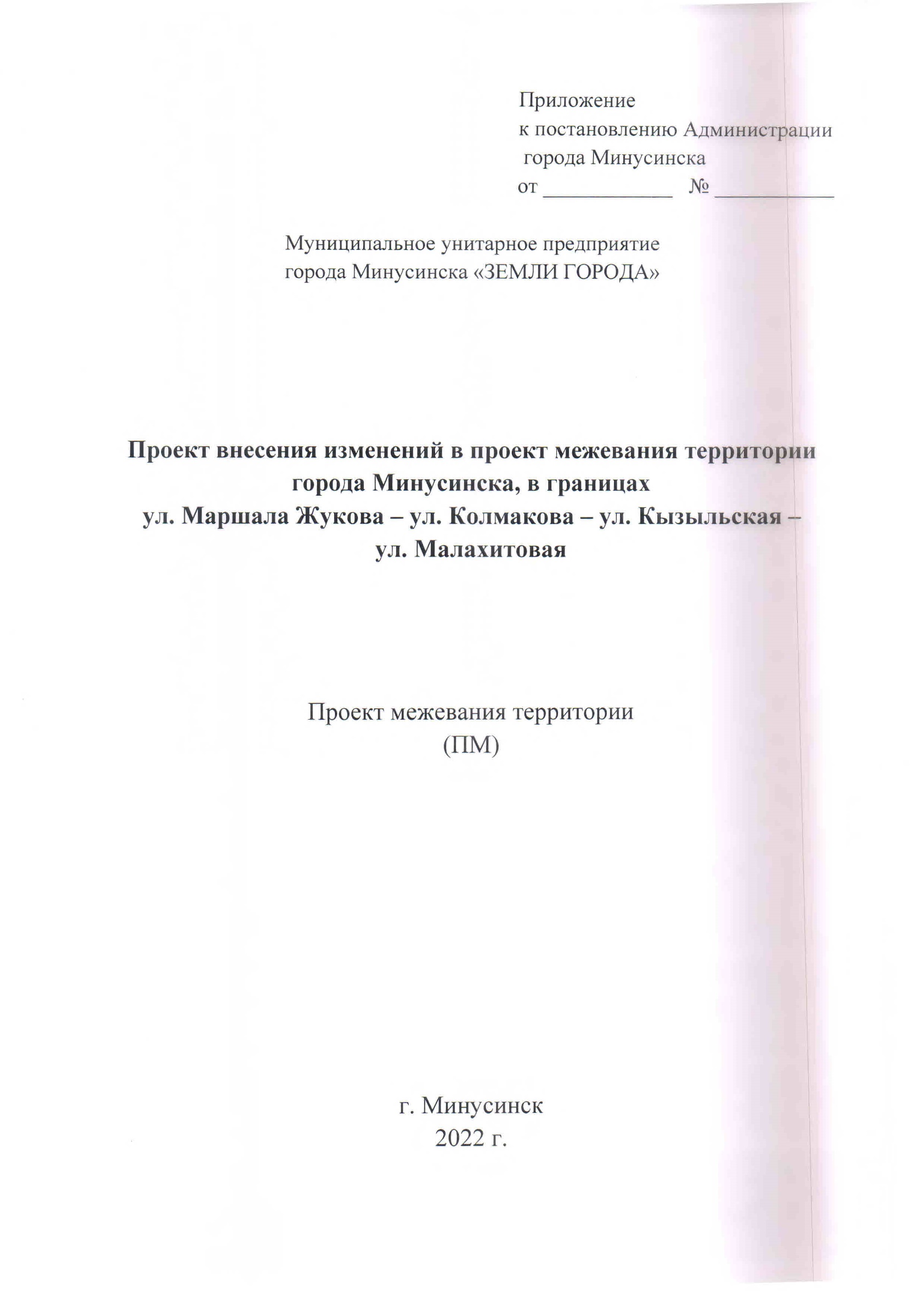 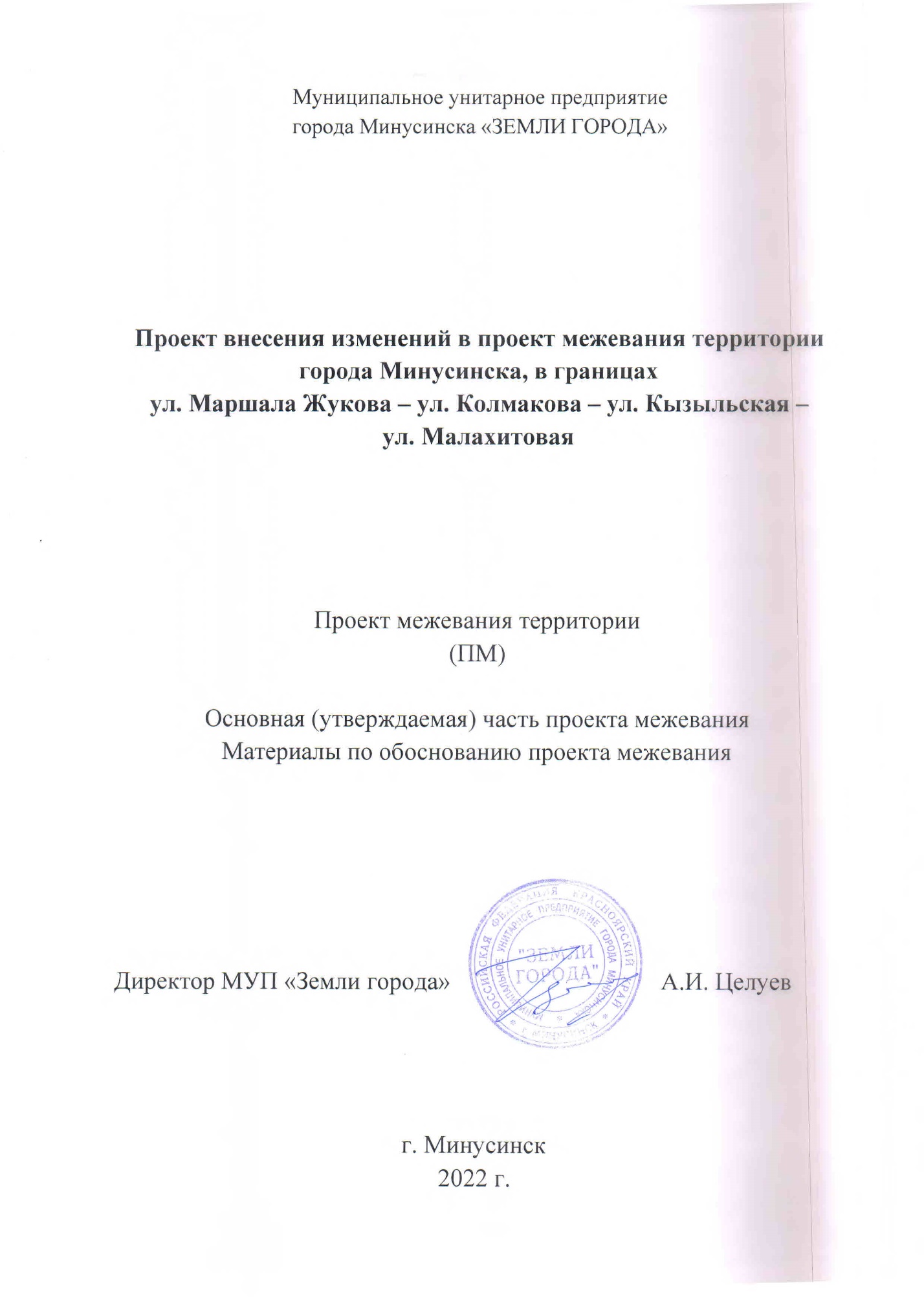 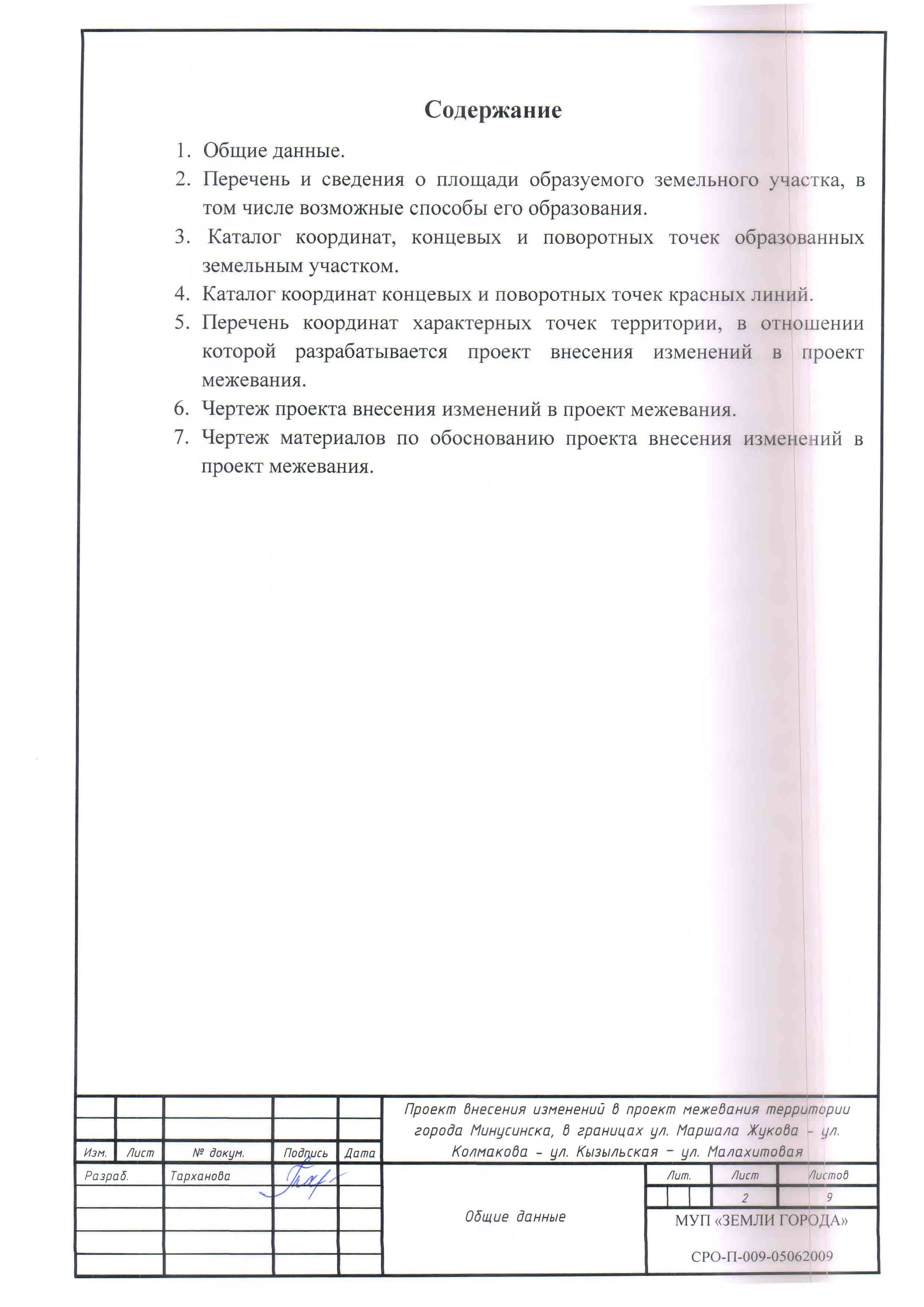 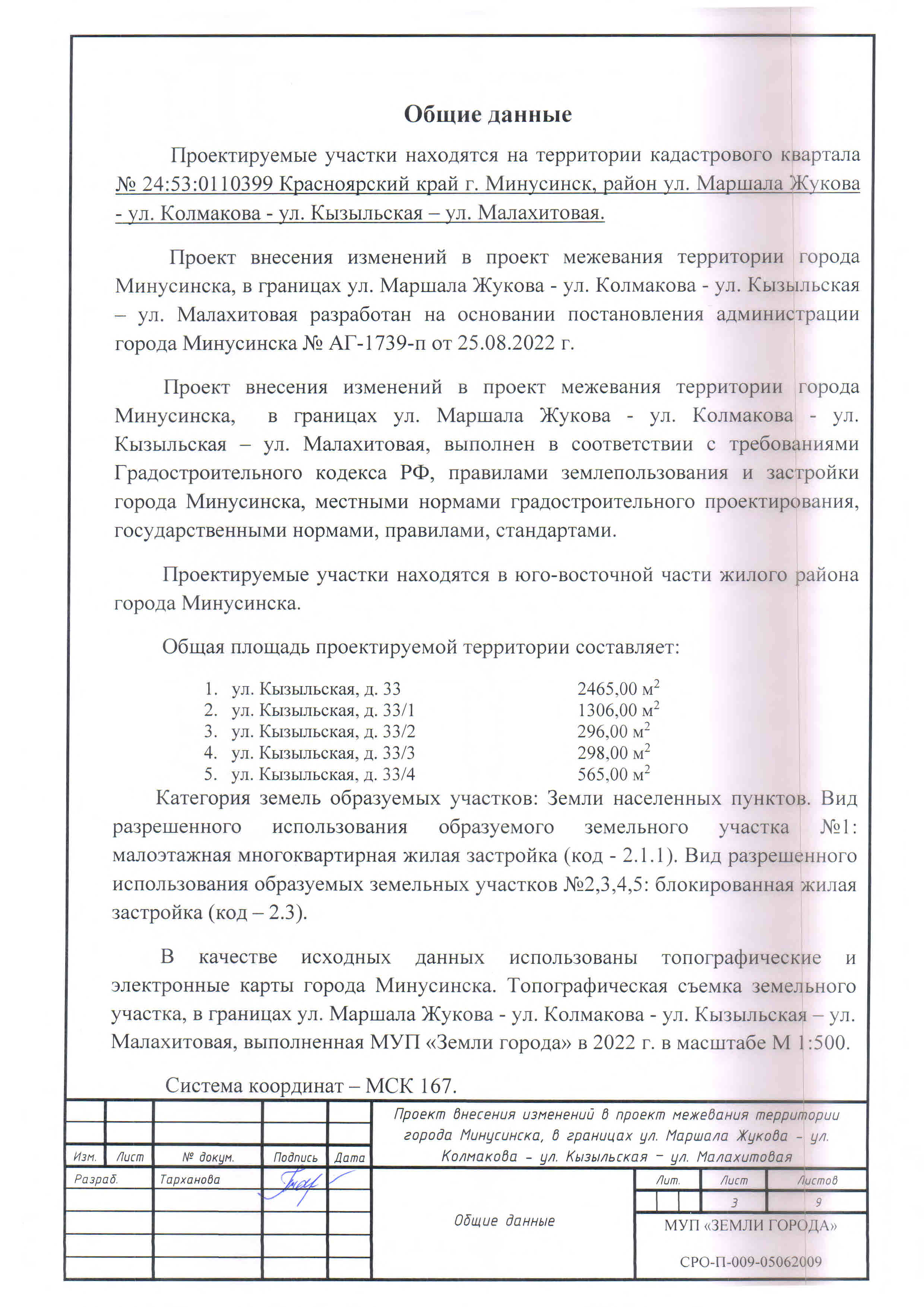 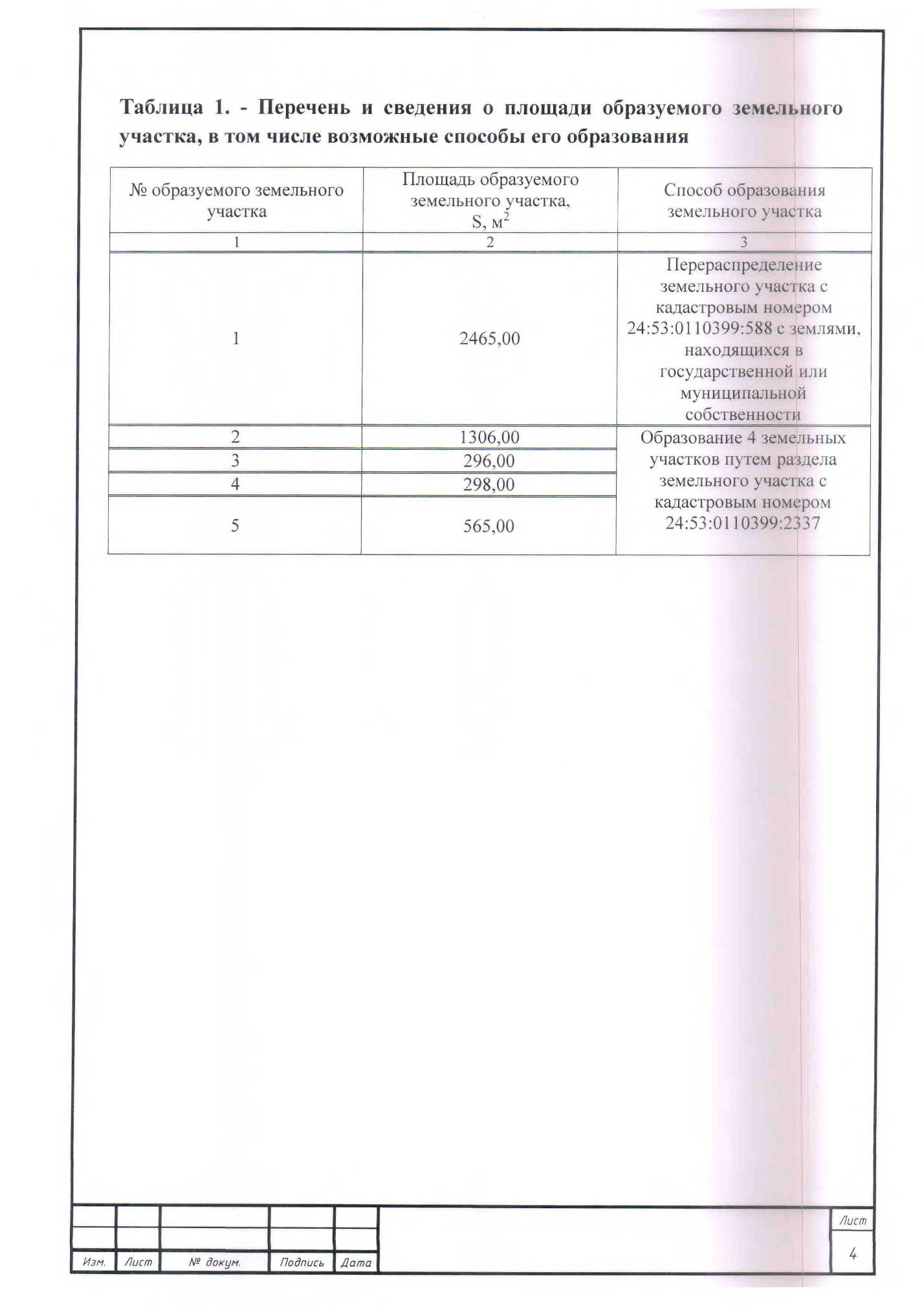 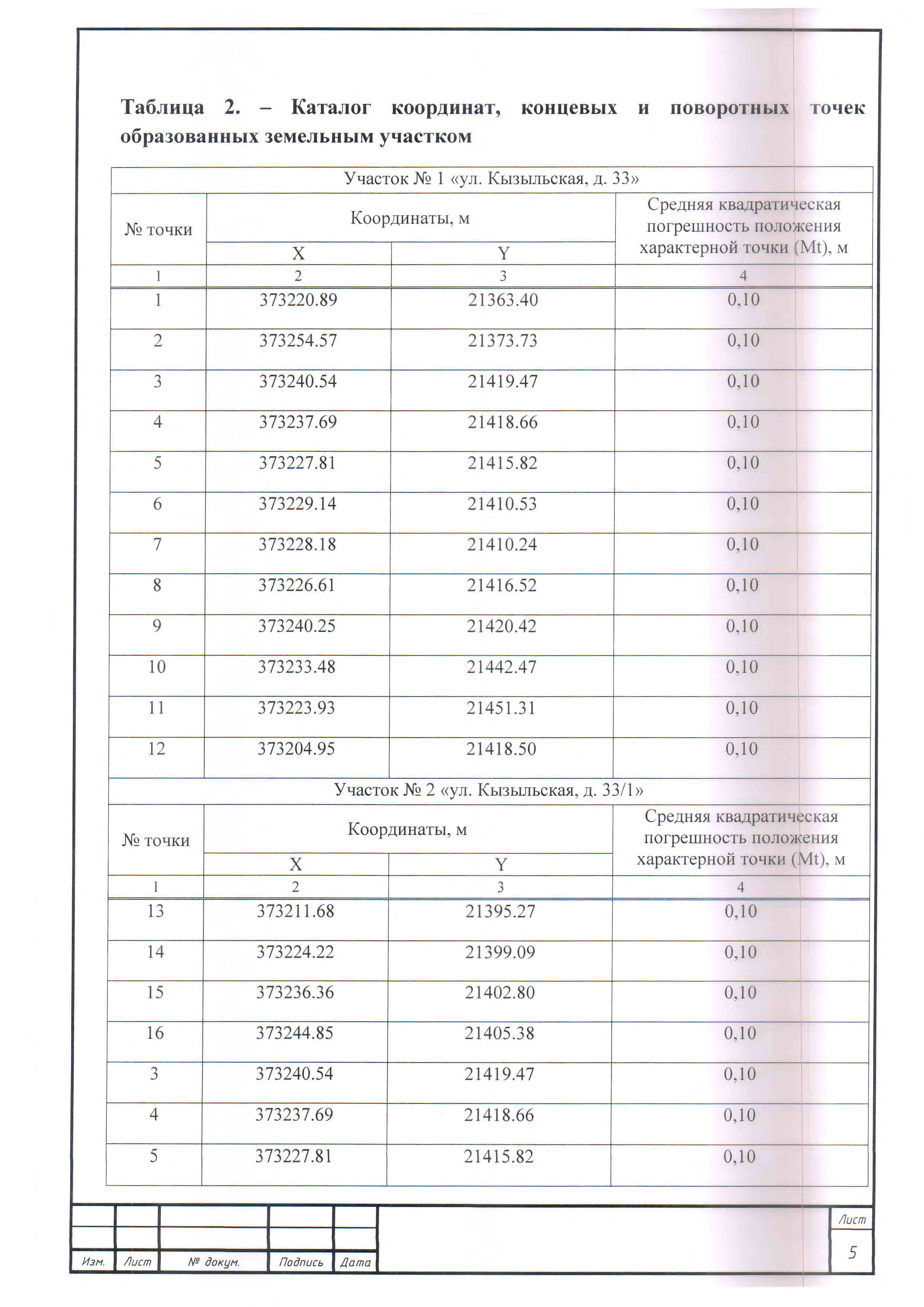 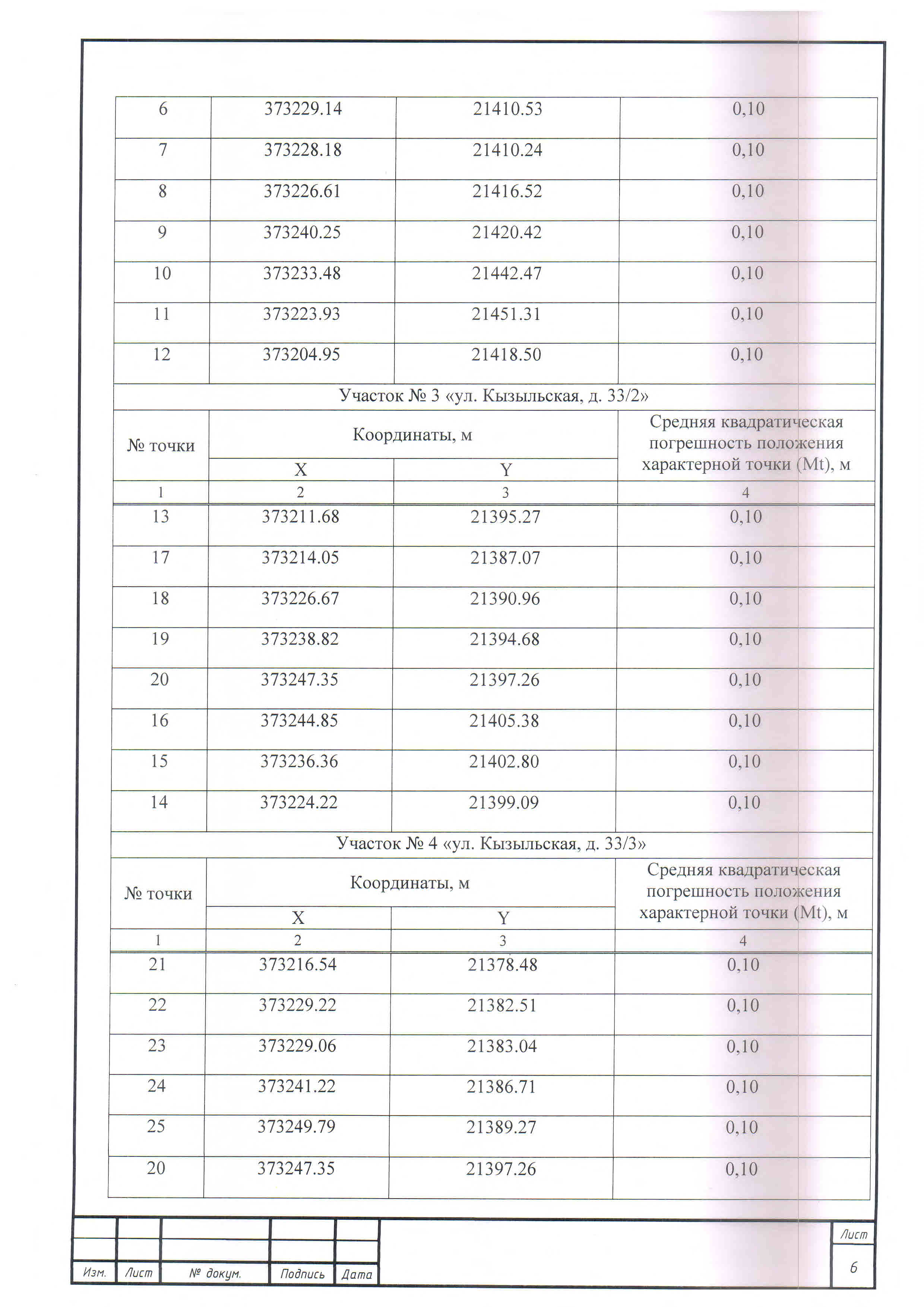 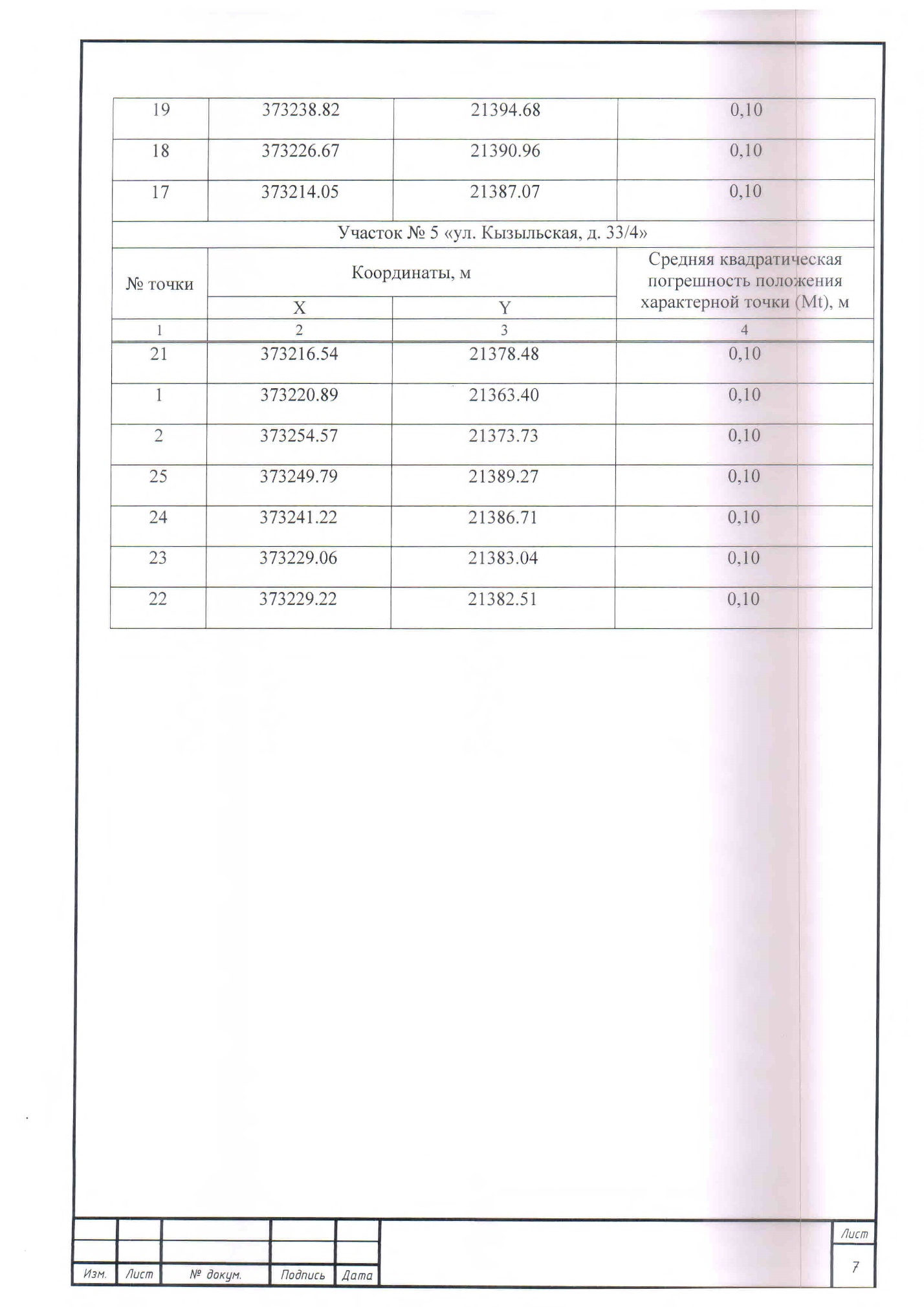 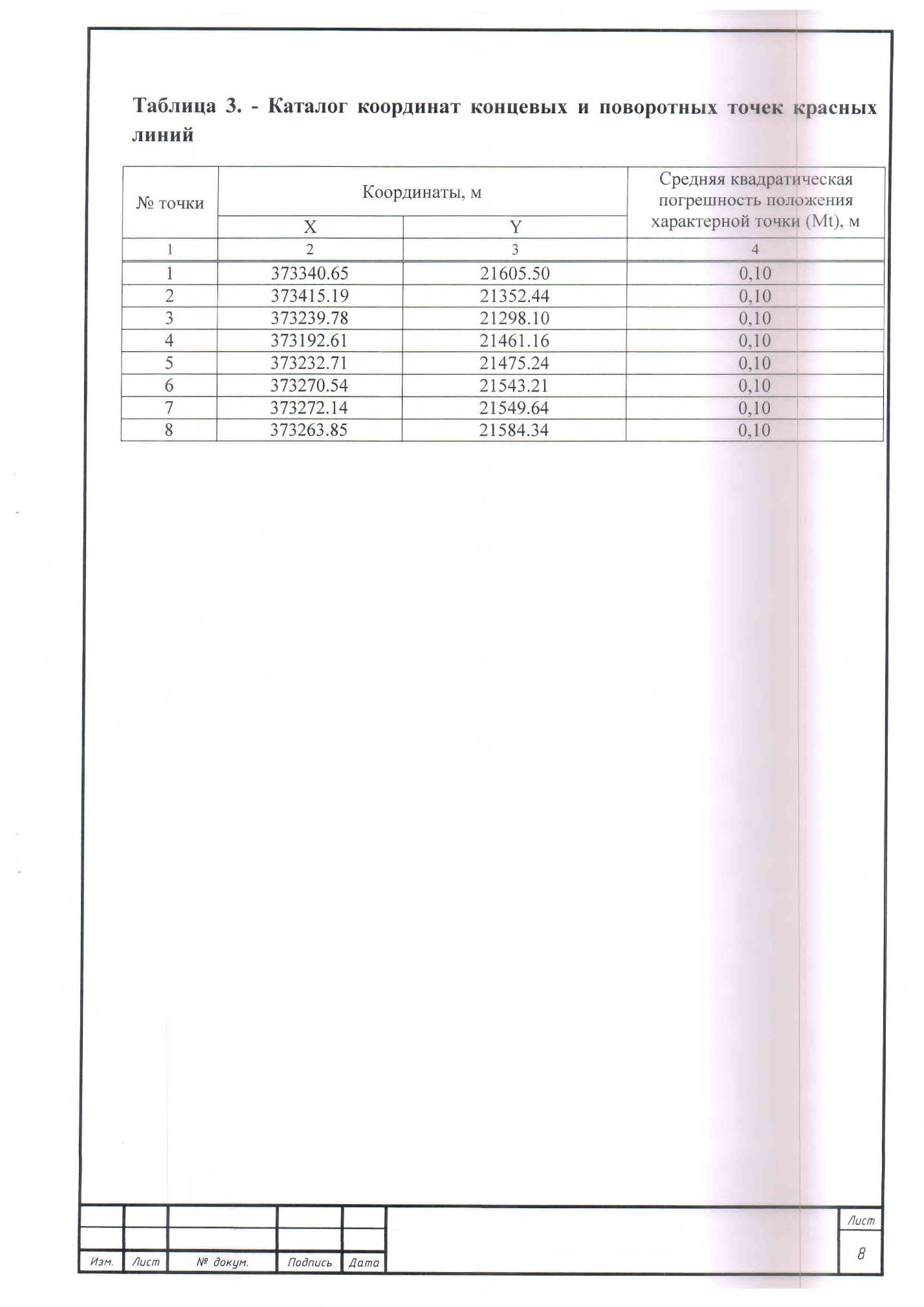 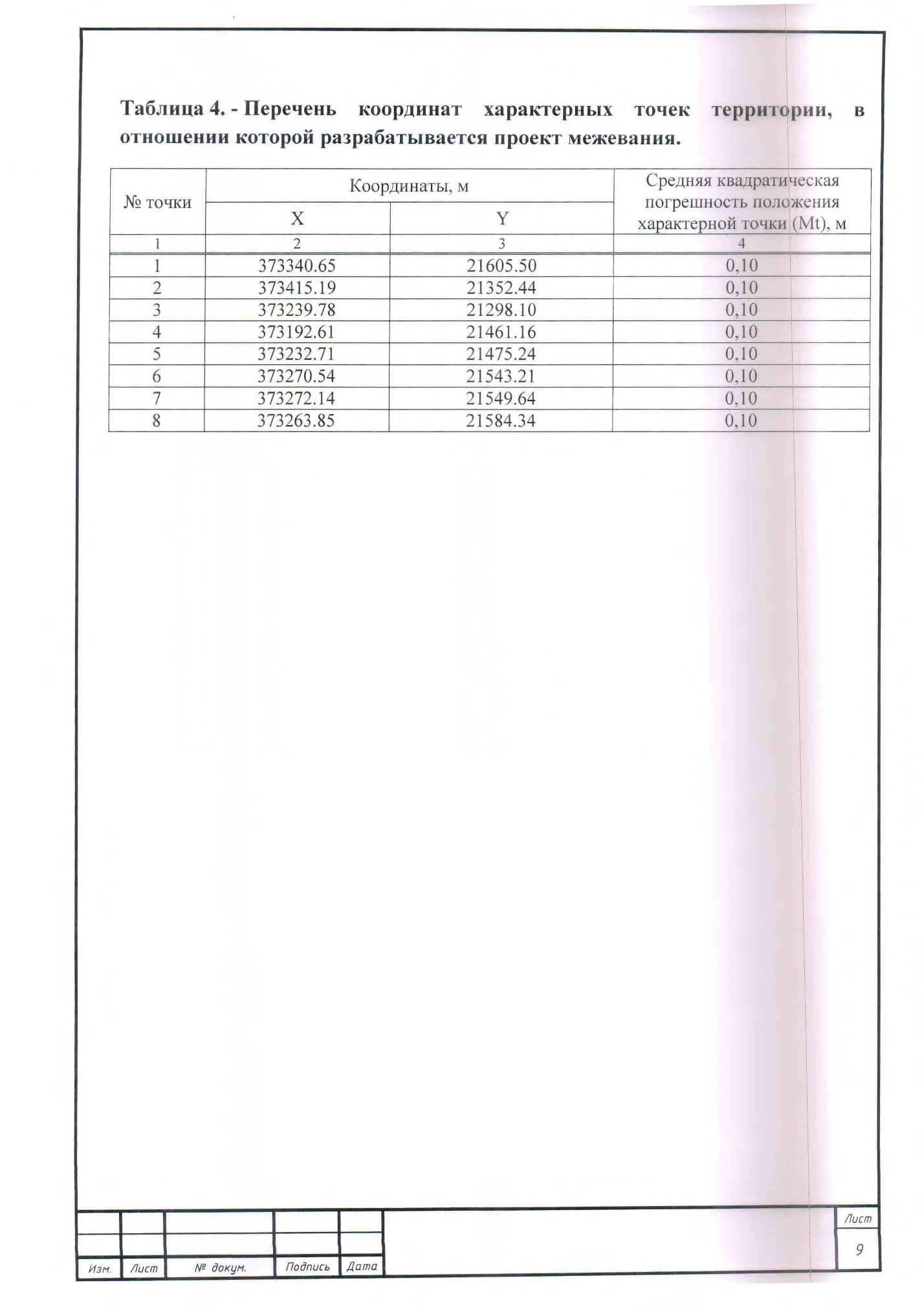 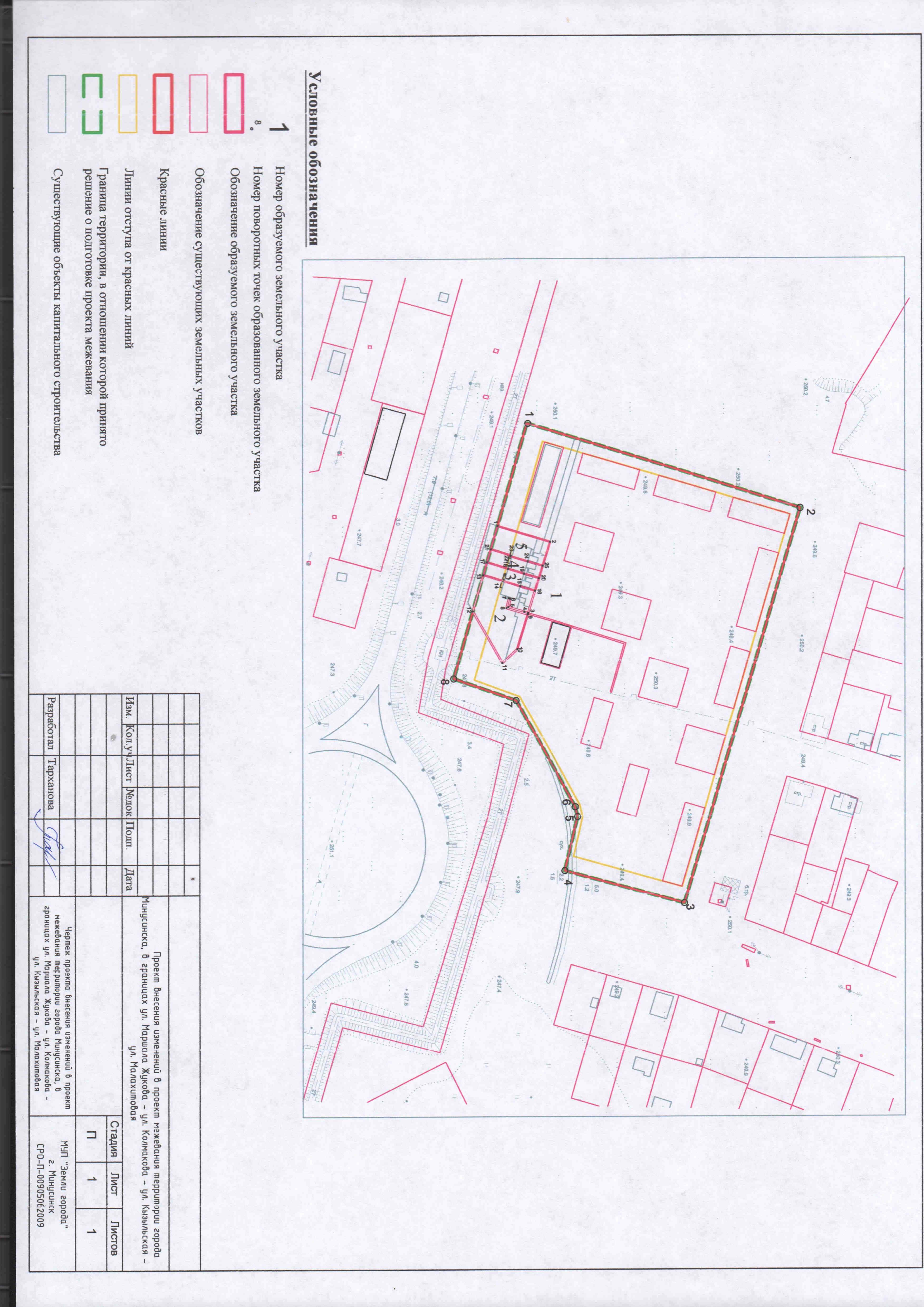 